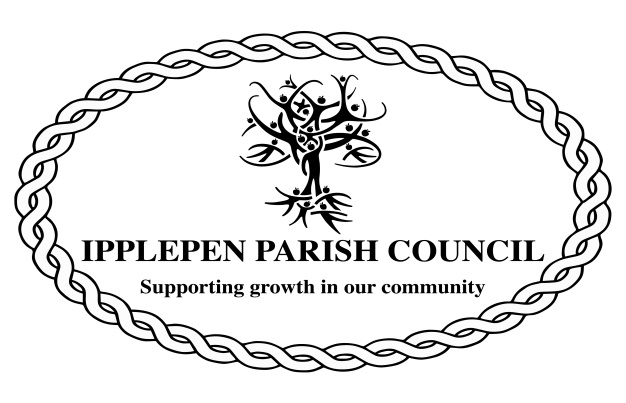 MINUTES OF THE REGULAR MEETING OF THE IPPLEPEN PARISH COUNCIL PLANNING COMMITTEE ON WEDNESDAY 17th MARCH 2021 at 19.00hrsPresent:	Councillor R Carnell		Councillor Mrs B Calland		Councillor R A A Farrow (Chairman)Councillor Mrs F OldingCouncillor S RattlidgeCouncillor Mrs M HutchingsVisitors: 	No Members of the public present.The Chairman Councillor R Farrow opened the meeting at 7.05pm.Apologies: Councillor D Smith2.0	Declarations of interest: None3.0	Review of Planning Applications: 3.1	21/00309/HOU - Proposed front porch extension and rear two storey extension at 19, Barn Park Close.Ipplepen Parish Council were unable to comment on this application due to no details being available on the portal.3.2	21/00400/FUL - Proposed slurry store at land at Totnes Road, Ipplepen TQ12 5UBIpplepen Parish Council have no objections to this application. (Unanimous)3.3	21/00412/FUL - Provision of two street lights in car park at Red Post Equestrian, Lillisford StudIpplepen Parish Council have no objection in principle but would reiterate some comments already sent to TDC - we also feel “that these lights (even though they have a smaller light spill than some) ought to be much lower, and should only be allowed to be lit when the shop is open. This would limit the light spill in such an elevated area, and allow the local wildlife to pass through the site without having to detour around the lit areas.” (Unanimous)3.4	21/00476/CLDE - Certificate of Lawfulness for existing use of land for siting of caravans, without compliance with conditions 2 of planning permission 93/2752/15/3 and condition 3 of planning permission 96/2562/15/4 at Park Hill Caravan Park, Moor Road.Ipplepen Parish Council wish to take this to the next full Parish Council meeting and therefore wish to ask for an extension.4) Public Session - no members of the public were present.5) Date of the next meeting - Wednesday 21st April 2021 via Webex at 7.00pmMeeting closed at 8.07pm